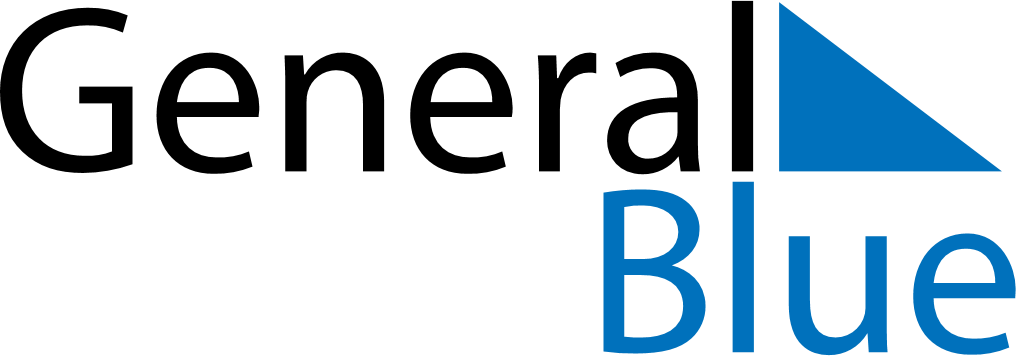 June 1956June 1956June 1956June 1956June 1956SundayMondayTuesdayWednesdayThursdayFridaySaturday123456789101112131415161718192021222324252627282930